APHA is an Executive Agency of the Department for Environment, Food and Rural Affairs and also works on behalf of the Scottish Government, Welsh Government and Food Standards Agency to safeguard animal and plant health for the benefit of people, the environment and the economy.Department for Environment, Food and Rural Affairs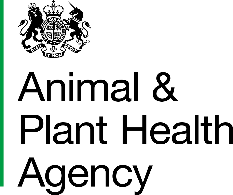 Scottish GovernmentWelsh GovernmentDepartment for Environment, Food and Rural AffairsScottish GovernmentWelsh GovernmentDepartment for Environment, Food and Rural AffairsScottish GovernmentWelsh GovernmentDepartment for Environment, Food and Rural AffairsScottish GovernmentWelsh GovernmentDepartment for Environment, Food and Rural AffairsScottish GovernmentWelsh GovernmentDepartment for Environment, Food and Rural AffairsScottish GovernmentWelsh GovernmentDepartment for Environment, Food and Rural AffairsScottish GovernmentWelsh GovernmentDepartment for Environment, Food and Rural AffairsScottish GovernmentWelsh GovernmentDepartment for Environment, Food and Rural AffairsScottish GovernmentWelsh GovernmentDepartment for Environment, Food and Rural AffairsScottish GovernmentWelsh GovernmentDepartment for Environment, Food and Rural AffairsScottish GovernmentWelsh GovernmentDepartment for Environment, Food and Rural AffairsScottish GovernmentWelsh GovernmentDepartment for Environment, Food and Rural AffairsScottish GovernmentWelsh GovernmentDepartment for Environment, Food and Rural AffairsScottish GovernmentWelsh GovernmentDepartment for Environment, Food and Rural AffairsScottish GovernmentWelsh GovernmentDepartment for Environment, Food and Rural AffairsScottish GovernmentWelsh GovernmentDepartment for Environment, Food and Rural AffairsScottish GovernmentWelsh GovernmentDepartment for Environment, Food and Rural AffairsScottish GovernmentWelsh GovernmentDepartment for Environment, Food and Rural AffairsScottish GovernmentWelsh GovernmentDepartment for Environment, Food and Rural AffairsScottish GovernmentWelsh GovernmentDepartment for Environment, Food and Rural AffairsScottish GovernmentWelsh GovernmentDepartment for Environment, Food and Rural AffairsScottish GovernmentWelsh GovernmentDepartment for Environment, Food and Rural AffairsScottish GovernmentWelsh GovernmentDepartment for Environment, Food and Rural AffairsScottish GovernmentWelsh GovernmentDepartment for Environment, Food and Rural AffairsScottish GovernmentWelsh GovernmentDepartment for Environment, Food and Rural AffairsScottish GovernmentWelsh GovernmentDepartment for Environment, Food and Rural AffairsScottish GovernmentWelsh GovernmentDepartment for Environment, Food and Rural AffairsScottish GovernmentWelsh GovernmentSample Submission - SurveillanceSample Submission - SurveillanceSample Submission - SurveillanceSample Submission - SurveillanceSample Submission - SurveillanceSample Submission - SurveillanceSample Submission - SurveillanceSample Submission - SurveillanceSample Submission - SurveillanceSample Submission - SurveillanceCase Reference No.Case Reference No.Case Reference No.Case Reference No.Case Reference No.Case Reference No.Case Reference No.Case Reference No.Case Reference No.Job Request Form (JRF) No.Job Request Form (JRF) No.Job Request Form (JRF) No.Job Request Form (JRF) No.Job Request Form (JRF) No.Job Request Form (JRF) No.Job Request Form (JRF) No.Disease InvestigatedDisease InvestigatedDisease InvestigatedDisease InvestigatedSurveillanceSurveillanceSurveillanceSurveillanceSurveillanceSurveillanceSurveillanceSurveillancePlease complete legibly and accuratelyPlease complete legibly and accuratelyPlease complete legibly and accuratelyPlease complete legibly and accuratelyPlease complete legibly and accuratelyPlease complete legibly and accuratelyPlease complete legibly and accuratelyPlease complete legibly and accuratelyPlease complete legibly and accuratelyPlease complete legibly and accuratelyPlease complete legibly and accuratelyPlease complete legibly and accuratelyPlease complete legibly and accuratelyPlease complete legibly and accuratelyPlease complete legibly and accuratelyPlease complete legibly and accuratelyPlease complete legibly and accuratelyPlease complete legibly and accuratelyPlease complete legibly and accuratelyPlease complete legibly and accuratelyPlease complete legibly and accuratelyPlease complete legibly and accuratelyPlease complete legibly and accuratelyPlease complete legibly and accuratelySurveillanceSurveillanceSurveillanceSurveillancePart 1 - Owner DetailsPart 1 - Owner DetailsPart 1 - Owner DetailsPart 1 - Owner DetailsPart 1 - Owner DetailsPart 1 - Owner DetailsPart 1 - Owner DetailsPart 1 - Owner DetailsPart 1 - Owner DetailsPart 1 - Owner DetailsPart 1 - Owner DetailsPart 1 - Owner DetailsPart 1 - Owner DetailsPart 1 - Owner DetailsPart 1 - Owner DetailsPart 1 - Owner DetailsPart 1 - Owner DetailsPart 1 - Owner DetailsPart 1 - Owner DetailsPart 1 - Owner DetailsPart 1 - Owner DetailsPart 1 - Owner DetailsSurveillanceSurveillanceSurveillanceSurveillanceNameNameNameNameSurveillanceSurveillanceSurveillanceSurveillanceSurveillanceSurveillanceSurveillanceSurveillanceAddressAddressAddressAddressSurveillanceSurveillanceSurveillanceSurveillanceAddressAddressAddressAddressPostcode:      Postcode:      Postcode:      Postcode:      Postcode:      Postcode:      Postcode:      Postcode:      Postcode:      Postcode:      Postcode:      Postcode:      Postcode:      Postcode:      Postcode:      Postcode:      Postcode:      Postcode:      SurveillanceSurveillanceSurveillanceSurveillanceSurveillanceSurveillanceSurveillanceSurveillanceTelephone No.Telephone No.Telephone No.Telephone No.SurveillanceSurveillanceSurveillanceSurveillanceSurveillanceSurveillanceSurveillanceSurveillanceAddress of sampling location(if different from above)Address of sampling location(if different from above)Address of sampling location(if different from above)Address of sampling location(if different from above)SurveillanceSurveillanceSurveillanceSurveillanceAddress of sampling location(if different from above)Address of sampling location(if different from above)Address of sampling location(if different from above)Address of sampling location(if different from above)Address of sampling location(if different from above)Address of sampling location(if different from above)Address of sampling location(if different from above)Address of sampling location(if different from above)For lab use onlyFor lab use onlyFor lab use onlyFor lab use onlyAddress of sampling location(if different from above)Address of sampling location(if different from above)Address of sampling location(if different from above)Address of sampling location(if different from above)Address of sampling location(if different from above)Address of sampling location(if different from above)Address of sampling location(if different from above)Address of sampling location(if different from above)Postcode:      Postcode:      Postcode:      Postcode:      Postcode:      Postcode:      Postcode:      Postcode:      Postcode:      Postcode:      Postcode:      Postcode:      Postcode:      Postcode:      Postcode:      Postcode:      Postcode:      Postcode:      CPH No. at sampling locationCPH No. at sampling locationCPH No. at sampling locationCPH No. at sampling locationCPH No. at sampling locationCPH No. at sampling locationCPH No. at sampling locationGPS map ref. of premises locationGPS map ref. of premises locationGPS map ref. of premises locationGPS map ref. of premises locationGPS map ref. of premises locationGPS map ref. of premises locationGPS map ref. of premises locationPart 2 - Reason for Sampling (tick one)Part 2 - Reason for Sampling (tick one)Part 2 - Reason for Sampling (tick one)Part 2 - Reason for Sampling (tick one)Part 2 - Reason for Sampling (tick one)Part 2 - Reason for Sampling (tick one)Part 2 - Reason for Sampling (tick one)Part 2 - Reason for Sampling (tick one)Part 2 - Reason for Sampling (tick one)Part 2 - Reason for Sampling (tick one)Part 2 - Reason for Sampling (tick one)Part 2 - Reason for Sampling (tick one)Part 2 - Reason for Sampling (tick one)Part 2 - Reason for Sampling (tick one)Part 2 - Reason for Sampling (tick one)Part 2 - Reason for Sampling (tick one)Part 2 - Reason for Sampling (tick one)Part 2 - Reason for Sampling (tick one)Part 2 - Reason for Sampling (tick one)Part 2 - Reason for Sampling (tick one)Part 2 - Reason for Sampling (tick one)Part 2 - Reason for Sampling (tick one)Part 2 - Reason for Sampling (tick one)Part 2 - Reason for Sampling (tick one)Part 2 - Reason for Sampling (tick one)Part 2 - Reason for Sampling (tick one)Part 2 - Reason for Sampling (tick one)Part 2 - Reason for Sampling (tick one)Pre-Licence PZPZSZSZSZSZTCZTCZTCZEpidemiologyEpidemiologyEpidemiologyEpidemiologyEpidemiologyEpidemiologyRestocking Restocking Restocking Restocking Restocking TracingTracingTracingTracingVaccinationVaccinationVaccinationPost-Licence CZCZRZRZRZRZOther(specify)      Other(specify)      Other(specify)      Other(specify)      Other(specify)      Other(specify)      Other(specify)      Other(specify)      Other(specify)      Other(specify)      Other(specify)      Other(specify)      Other(specify)      Other(specify)      Other(specify)      Other(specify)      Other(specify)      Other(specify)      Other(specify)      Other(specify)      Other(specify)      Part 3 - Details of submitting Veterinarian or Technical Officer (must match submission label on outer package)Part 3 - Details of submitting Veterinarian or Technical Officer (must match submission label on outer package)Part 3 - Details of submitting Veterinarian or Technical Officer (must match submission label on outer package)Part 3 - Details of submitting Veterinarian or Technical Officer (must match submission label on outer package)Part 3 - Details of submitting Veterinarian or Technical Officer (must match submission label on outer package)Part 3 - Details of submitting Veterinarian or Technical Officer (must match submission label on outer package)Part 3 - Details of submitting Veterinarian or Technical Officer (must match submission label on outer package)Part 3 - Details of submitting Veterinarian or Technical Officer (must match submission label on outer package)Part 3 - Details of submitting Veterinarian or Technical Officer (must match submission label on outer package)Part 3 - Details of submitting Veterinarian or Technical Officer (must match submission label on outer package)Part 3 - Details of submitting Veterinarian or Technical Officer (must match submission label on outer package)Part 3 - Details of submitting Veterinarian or Technical Officer (must match submission label on outer package)Part 3 - Details of submitting Veterinarian or Technical Officer (must match submission label on outer package)Part 3 - Details of submitting Veterinarian or Technical Officer (must match submission label on outer package)Part 3 - Details of submitting Veterinarian or Technical Officer (must match submission label on outer package)Part 3 - Details of submitting Veterinarian or Technical Officer (must match submission label on outer package)Part 3 - Details of submitting Veterinarian or Technical Officer (must match submission label on outer package)Part 3 - Details of submitting Veterinarian or Technical Officer (must match submission label on outer package)Part 3 - Details of submitting Veterinarian or Technical Officer (must match submission label on outer package)Part 3 - Details of submitting Veterinarian or Technical Officer (must match submission label on outer package)Part 3 - Details of submitting Veterinarian or Technical Officer (must match submission label on outer package)Part 3 - Details of submitting Veterinarian or Technical Officer (must match submission label on outer package)Part 3 - Details of submitting Veterinarian or Technical Officer (must match submission label on outer package)Part 3 - Details of submitting Veterinarian or Technical Officer (must match submission label on outer package)Part 3 - Details of submitting Veterinarian or Technical Officer (must match submission label on outer package)Part 3 - Details of submitting Veterinarian or Technical Officer (must match submission label on outer package)Part 3 - Details of submitting Veterinarian or Technical Officer (must match submission label on outer package)Part 3 - Details of submitting Veterinarian or Technical Officer (must match submission label on outer package)Date of collection of samplesDate of collection of samplesDate of collection of samplesDate of collection of samplesDate of collection of samplesDate of collection of samplesAPHA office/FOBAPHA office/FOBAPHA office/FOBAPHA office/FOBAPHA office/FOBAPHA office/FOBAPHA office/FOBSignature of submitting Vet/Technical Officer Signature of submitting Vet/Technical Officer Signature of submitting Vet/Technical Officer Signature of submitting Vet/Technical Officer Name inBLOCK LETTERS Name inBLOCK LETTERS Name inBLOCK LETTERS Name inBLOCK LETTERS Name inBLOCK LETTERS Name inBLOCK LETTERS Name inBLOCK LETTERS Contact Telephone No.Contact Telephone No.     Name of Authorising     Veterinarian (if required)     Name of Authorising     Veterinarian (if required)     Name of Authorising     Veterinarian (if required)     Name of Authorising     Veterinarian (if required)     Name of Authorising     Veterinarian (if required)     Name of Authorising     Veterinarian (if required)     Name of Authorising     Veterinarian (if required)     Name of Authorising     Veterinarian (if required)     Name of Authorising     Veterinarian (if required)De-brief Details - To be completed by De-brief Team in APHA/FOBDe-brief Details - To be completed by De-brief Team in APHA/FOBDe-brief Details - To be completed by De-brief Team in APHA/FOBDe-brief Details - To be completed by De-brief Team in APHA/FOBDe-brief Details - To be completed by De-brief Team in APHA/FOBDe-brief Details - To be completed by De-brief Team in APHA/FOBDe-brief Details - To be completed by De-brief Team in APHA/FOBDe-brief Details - To be completed by De-brief Team in APHA/FOBDe-brief Details - To be completed by De-brief Team in APHA/FOBDe-brief Details - To be completed by De-brief Team in APHA/FOBDe-brief Details - To be completed by De-brief Team in APHA/FOBDe-brief Details - To be completed by De-brief Team in APHA/FOBDe-brief Details - To be completed by De-brief Team in APHA/FOBDe-brief Details - To be completed by De-brief Team in APHA/FOBDe-brief Details - To be completed by De-brief Team in APHA/FOBDe-brief Details - To be completed by De-brief Team in APHA/FOBDe-brief Details - To be completed by De-brief Team in APHA/FOBDe-brief Details - To be completed by De-brief Team in APHA/FOBDe-brief Details - To be completed by De-brief Team in APHA/FOBDe-brief Details - To be completed by De-brief Team in APHA/FOBDe-brief Details - To be completed by De-brief Team in APHA/FOBDe-brief Details - To be completed by De-brief Team in APHA/FOBDe-brief Details - To be completed by De-brief Team in APHA/FOBDe-brief Details - To be completed by De-brief Team in APHA/FOBDe-brief Details - To be completed by De-brief Team in APHA/FOBDe-brief Details - To be completed by De-brief Team in APHA/FOBDe-brief Details - To be completed by De-brief Team in APHA/FOBDe-brief Details - To be completed by De-brief Team in APHA/FOBDate of DebriefDate of DebriefName of Debriefer in BLOCK LETTERSName of Debriefer in BLOCK LETTERSName of Debriefer in BLOCK LETTERSName of Debriefer in BLOCK LETTERSName of Debriefer in BLOCK LETTERSName of Debriefer in BLOCK LETTERSName of Debriefer in BLOCK LETTERSName of Debriefer in BLOCK LETTERSName of Debriefer in BLOCK LETTERSNumber of boxes submittedNumber of boxes submittedNumber of boxes submittedNumber of boxes submittedNumber of boxes submittedJRF No.JRF No.JRF No.Page Page Page ofDATA PROTECTIONFor information on how we handle personal data please go to www.gov.uk and search Animal and Plant Health Agency Personal Information Charter. Part 4 - Epidemiological Groups of Samples detailed in Part 5a or 5bPart 4 - Epidemiological Groups of Samples detailed in Part 5a or 5bPart 4 - Epidemiological Groups of Samples detailed in Part 5a or 5bPart 4 - Epidemiological Groups of Samples detailed in Part 5a or 5bPart 4 - Epidemiological Groups of Samples detailed in Part 5a or 5bPart 4 - Epidemiological Groups of Samples detailed in Part 5a or 5bPart 4 - Epidemiological Groups of Samples detailed in Part 5a or 5bPart 4 - Epidemiological Groups of Samples detailed in Part 5a or 5bPart 4 - Epidemiological Groups of Samples detailed in Part 5a or 5bPart 4 - Epidemiological Groups of Samples detailed in Part 5a or 5bPart 4 - Epidemiological Groups of Samples detailed in Part 5a or 5bThe information should be consistent with that collected on EXD40 or EXD44 (and premises plan) where appropriate so that the Epi Group identifier used can be clearly cross-referenced to the location being sampled.The information should be consistent with that collected on EXD40 or EXD44 (and premises plan) where appropriate so that the Epi Group identifier used can be clearly cross-referenced to the location being sampled.The information should be consistent with that collected on EXD40 or EXD44 (and premises plan) where appropriate so that the Epi Group identifier used can be clearly cross-referenced to the location being sampled.The information should be consistent with that collected on EXD40 or EXD44 (and premises plan) where appropriate so that the Epi Group identifier used can be clearly cross-referenced to the location being sampled.The information should be consistent with that collected on EXD40 or EXD44 (and premises plan) where appropriate so that the Epi Group identifier used can be clearly cross-referenced to the location being sampled.Type and number of samples e.g. blood, swabs, tissue, carcase, etc.Type and number of samples e.g. blood, swabs, tissue, carcase, etc.Type and number of samples e.g. blood, swabs, tissue, carcase, etc.Type and number of samples e.g. blood, swabs, tissue, carcase, etc.For lab use onlyEpi.groupIDEpi.groupIDSampling location GPS ref.SpeciesTotal number in groupNumber eligible to sampleTypeType      Type      TypeFor lab use onlyAABBCCDDEEFFGGHHIIJJKKLLMMNNOOPPQQRRSSTTUUVVWWXXYYZZTotal A - ZPageofPart 5a - Animal Details (use only for animals except Birds, discard Part 5b of this form if no Birds)Instructions: Complete a separate part 5a (animal details) for each epidemiologically separate group of animals. If more than 20 animals are sampled in an Epi Group, ensure the JRF, Date and Epi Group details remain the same for all part 5’s relating to that group. Only enter local identifier if needed to identify for epidemiologist or targeted re-sampling. Provide all animal ID details including microchip, passport number and names where applicable.JRF No.DateEpi. GroupEar tag/Animal ID and Name (where applicable)Species/BreedAgeType of sampleUnique Sample Reference Number (sample label must cross reference with details provided in the EXD37 e.g. bar code, EX labels, animal ID)For lab use onlyIf submitting more than 20 samples from this epidemiological group, please complete the total number of sheets below for the epidemiological group.If submitting more than 20 samples from this epidemiological group, please complete the total number of sheets below for the epidemiological group.If submitting more than 20 samples from this epidemiological group, please complete the total number of sheets below for the epidemiological group.If submitting more than 20 samples from this epidemiological group, please complete the total number of sheets below for the epidemiological group.If submitting more than 20 samples from this epidemiological group, please complete the total number of sheets below for the epidemiological group.If submitting more than 20 samples from this epidemiological group, please complete the total number of sheets below for the epidemiological group.This sheet number is       of       for this epidemiological groupThis sheet number is       of       for this epidemiological groupThis sheet number is       of       for this epidemiological groupThis sheet number is       of       for this epidemiological groupThis sheet number is       of       for this epidemiological groupThis sheet number is       of       for this epidemiological groupPageofPart 5a continued - Animal Details (only for animals except Birds, discard Part 5b of this form if no Birds)Instructions: Complete a separate part 5a (animal details) for each epidemiologically separate group of animals. If more than 20 animals are sampled in an Epi Group, ensure the JRF, Date and Epi Group details remain the same for all part 5’s relating to that group. Only enter local identifier if needed to identify for epidemiologist or targeted re-sampling. Provide all animal ID details including microchip, passport number and names where applicable.JRF No.DateEpi. GroupEar tag/Animal ID and Name (where applicable)Species/BreedAgeType of SampleUnique Sample Reference Number (sample label must cross reference with the details provided in the EXD37, e.g. bar code, EX labels, animal ID) For lab use onlyIf submitting more than 20 samples from this epidemiological group, please complete the total number of sheets below for the epidemiological group.If submitting more than 20 samples from this epidemiological group, please complete the total number of sheets below for the epidemiological group.If submitting more than 20 samples from this epidemiological group, please complete the total number of sheets below for the epidemiological group.If submitting more than 20 samples from this epidemiological group, please complete the total number of sheets below for the epidemiological group.If submitting more than 20 samples from this epidemiological group, please complete the total number of sheets below for the epidemiological group.If submitting more than 20 samples from this epidemiological group, please complete the total number of sheets below for the epidemiological group.This sheet number is       of       for this epidemiological groupThis sheet number is       of       for this epidemiological groupThis sheet number is       of       for this epidemiological groupThis sheet number is       of       for this epidemiological groupThis sheet number is       of       for this epidemiological groupThis sheet number is       of       for this epidemiological groupPageofPart 5b - Bird details (use only for Birds, discard part 5a of this form if no other species sampled)Instructions: Please complete a separate form for each epidemiologically separate group of birds. Label the samples exactly as specified in the Sampling Done part of the table. If you sample more than 20 birds in a group please complete a blank form for 21 onwards, using the same labelling protocol as shown here. You only need to enter bird identifiers if they are needed to identify the birds later - otherwise APHA will use the sequential Bird IDs for report purposes.JRF No.DateEpi.GroupBird DetailsBird DetailsBird DetailsSampling DoneCircle the samples taken, or enter in other. Label samples with the Epi Group and the code specified in the cells – e.g. A1B for the blood from Bird 1 in Epi Group ASampling DoneCircle the samples taken, or enter in other. Label samples with the Epi Group and the code specified in the cells – e.g. A1B for the blood from Bird 1 in Epi Group ASampling DoneCircle the samples taken, or enter in other. Label samples with the Epi Group and the code specified in the cells – e.g. A1B for the blood from Bird 1 in Epi Group ASampling DoneCircle the samples taken, or enter in other. Label samples with the Epi Group and the code specified in the cells – e.g. A1B for the blood from Bird 1 in Epi Group ASampling DoneCircle the samples taken, or enter in other. Label samples with the Epi Group and the code specified in the cells – e.g. A1B for the blood from Bird 1 in Epi Group AFor lab use onlyFor lab use onlyBird IDLocal Identifier (Optional)Species            (if group mixed)BloodOroph SwabCloacal SwabCarcass (dead or killed)Other (Specify)For lab use onlyFor lab use only11B1P1C1D   1K1      22B2P2C2D   2K2      33B3P3C3D   3K3      44B4P4C4D   4K4      55B5P5C5D   5K5      66B6P6C6D   6K6      77B7P7C7D   7K7      88B8P8C8D   8K8      99B9P9C9D   9K9      1010B10P10C10D  10K10      1111B11P11C11D  11K11      1212B12P12C12D  12K12      1313B13P13C13D  13K13      1414B14P14C14D  14K14      1515B15P15C15D  15K15      1616B16P16C16D  16K16      1717B17P17C17D  17K17      1818B18P18C18D  18K18      1919B19P19C19D  19K19      2020B20P20C20D  20K20      If submitting more than 20 samples from this epidemiological group, please complete the total number of sheets below for the epidemiological group.If submitting more than 20 samples from this epidemiological group, please complete the total number of sheets below for the epidemiological group.If submitting more than 20 samples from this epidemiological group, please complete the total number of sheets below for the epidemiological group.If submitting more than 20 samples from this epidemiological group, please complete the total number of sheets below for the epidemiological group.If submitting more than 20 samples from this epidemiological group, please complete the total number of sheets below for the epidemiological group.If submitting more than 20 samples from this epidemiological group, please complete the total number of sheets below for the epidemiological group.If submitting more than 20 samples from this epidemiological group, please complete the total number of sheets below for the epidemiological group.If submitting more than 20 samples from this epidemiological group, please complete the total number of sheets below for the epidemiological group.If submitting more than 20 samples from this epidemiological group, please complete the total number of sheets below for the epidemiological group.This sheet number is       of       for this epidemiological groupThis sheet number is       of       for this epidemiological groupThis sheet number is       of       for this epidemiological groupThis sheet number is       of       for this epidemiological groupThis sheet number is       of       for this epidemiological groupThis sheet number is       of       for this epidemiological groupThis sheet number is       of       for this epidemiological groupThis sheet number is       of       for this epidemiological groupThis sheet number is       of       for this epidemiological groupPartof Part 5b continued - Bird details (use only for Birds, discard part 5a of this form if no other species sampled)Instructions: Please complete a separate form for each epidemiologically separate group of birds. Label the samples exactly as specified in the Sampling Done part of the table. If you sample more than 20 birds in a group please complete a blank form for 21 onwards, using the same labelling protocol as shown here. You only need to enter bird identifiers if they are needed to identify the birds later - otherwise APHA will use the sequential Bird IDs for report purposes.JRF No.DateEpi. GroupBird DetailsBird DetailsBird DetailsSampling DoneCircle the samples taken, or enter in other. Label samples with the Epi Group and the code specified in the cells  e.g. A1B for the blood from Bird 1 in Epi Group ASampling DoneCircle the samples taken, or enter in other. Label samples with the Epi Group and the code specified in the cells  e.g. A1B for the blood from Bird 1 in Epi Group ASampling DoneCircle the samples taken, or enter in other. Label samples with the Epi Group and the code specified in the cells  e.g. A1B for the blood from Bird 1 in Epi Group ASampling DoneCircle the samples taken, or enter in other. Label samples with the Epi Group and the code specified in the cells  e.g. A1B for the blood from Bird 1 in Epi Group ASampling DoneCircle the samples taken, or enter in other. Label samples with the Epi Group and the code specified in the cells  e.g. A1B for the blood from Bird 1 in Epi Group AFor lab use onlyBird IDLocal Identifier (Optional)Species            (if group mixed)BloodOroph SwabCloacal SwabCarcass (dead or killed)Other (Specify)For lab use only   B   P   C   D      K   B   P   C   D      K   B   P   C   D      K   B   P   C   D      K   B   P   C   D      K   B   P   C   D      K   B   P   C   D      K   B   P   C   D      K   B   P   C   D      K   B   P   C   D      K   B   P   C   D      K   B   P   C   D      K   B   P   C   D      K   B   P   C   D      K   B   P   C   D      K   B   P   C   D      K   B   P   C   D      K   B   P   C   D      K   B   P   C   D      K   B   P   C   D      KIf submitting more than 20 samples from this epidemiological group, please complete the total number of sheets below for the epidemiological group.This sheet number is       of       for this epidemiological groupPageof